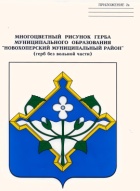 СОВЕТ НАРОДНЫХ ДЕПУТАТОВ НОВОХОПЁРСКОГО МУНИЦИПАЛЬНОГО РАЙОНАВОРОНЕЖСКОЙ ОБЛАСТИСЕДЬМОГО СОЗЫВАРЕШЕНИЕ«27» октября2023 года № 115                          г.НовохопёрскО внесении изменений в решение Совета народных депутатов Новохопёрского муниципального района Воронежской области от 22.09.2021г. № 273 «Об утверждении Положения о муниципальном земельном контроле на территории сельских поселений Новохопёрского муниципального района»В соответствии с пунктом 9, подпунктом 3 пункта 10 статьи 23 Федерального закона от 31 июля 2020 года № 248-ФЗ «О государственном контроле (надзоре) и муниципальном контроле в Российской Федерации», Совет народных депутатов Новохопёрского муниципального района Воронежской областиРЕШИЛ:1. Внести в Положение о муниципальном земельном контроле на территории сельских поселений Новохопёрского муниципального района, утвержденное решением Совета народных депутатов Новохопёрского муниципального района Воронежской области от 22.09.2021г. № 273  (в редакции от 25.10.2021 № 281, от 07.12.2021 № 307, от 20.12.2022 № 39, от 10.04.2023            № 66) (далее – Положение) следующие изменения:1.1. Пункт 2.1. Положения, изложить в следующей редакции:«При осуществлении муниципального контроля не применяется система оценки и управления рисками, в связи с этим плановые контрольные (надзорные) мероприятия не проводятся (п.2 ст. 61 Федерального закона от «О государственном контроле (надзоре) и муниципальном контроле в Российской Федерации»).Индикатором риска нарушения обязательных требований является соответствие или отклонение от параметров объекта контроля, которые сами по себе не являются нарушениями обязательных требований, но с высокой степенью вероятности свидетельствуют о наличии таких нарушений и риска причинения вреда (ущерба) охраняемым законом ценностям.Индикаторы риска нарушения обязательных требований используются в целях оценки риска причинения вреда (ущерба) при принятии решения о проведении и выборе Контрольным органом вида внепланового контрольного мероприятия.Перечень индикаторов риска нарушения обязательных требований, применяемых для определения необходимости проведения внеплановых контрольных (надзорных) мероприятий при осуществлении муниципального земельного контроля на территории сельских поселений Новохопёрского муниципального района установлен приложением 2 к настоящему Положению.».1.2. Дополнить Положение Приложением № 2, согласно приложению к настоящему решению.2. Настоящее решение вступает в силу со дня его официального опубликования.Глава муниципального района                                                               В.В. КоролевПредседатель Совета народных депутатов муниципального района						С.А. КозыреваПриложениек решению Совета народных депутатов Новохопёрского муниципального района Воронежской областиот «27» октября 2023г. №115Приложение № 2к Положению о муниципальном земельном контроле на территории сельских поселений Новохопёрского муниципального районаПЕРЕЧЕНЬиндикаторов риска нарушения обязательных требований, применяемых для определения необходимости проведения внеплановых контрольных (надзорных) мероприятий при осуществлении муниципального земельного контроля на территории сельских поселений Новохопёрского муниципального района1. Несоответствие площади используемого контролируемым лицом земельного участка площади земельного участка, сведения о котором содержатся в ЕГРН. 2. Отсутствие в ЕГРН сведений о правах на используемый контролируемым лицом земельный участок. 3. Несоответствие использования юридическим лицом, индивидуальным предпринимателем или гражданином земельного участка ввиду разрешенного использования, сведения о котором содержатся в ЕГРН. 4. Не использование земельных участков, предназначенных для сельскохозяйственного производства, жилищного или иного строительства, садоводства, огородничества в указанных целях, если обязанность по использованию такого земельного участка в течение установленного срока предусмотрена федеральным законом. 5. Обязанность по приведению земель в состояние, пригодное для использования по целевому назначению.